经开区（头屯河区）委农村工作领导小组暨乡村振兴领导小组办公室关于对2022年中央、自治区衔接项目计划的批复各片区管委会、各委、办、局，人民团体、直属企事业单位、派驻机构： 为持续推进巩固脱贫成果与乡村振兴有效衔接，聚焦“五大振兴”，围绕“因地制宜、适度超前、科学规划”原则，根据各级单位编制申报的2022年度巩固脱贫攻坚成果同乡村振兴有效衔接项目库内容，经区委农村工作领导小组暨乡村振兴领导小组遴选审定，公示无异议，现对2022年项目计划批复如下：一、批复的项目计划概况全区2022年第一批计划实施项目5个，计划总投资1924万元。其中，中央衔接项目2项，总投资1200万元，计划使用中央衔接资金资金1200万元；自治区衔接项目3项，计划总投资724万元，计划使用自治区衔接资金321万元（具体项目详见附件）。二、计划实施项目情况（一）中央衔接项目两河片区马家庄子村农业灌溉渠道建设项目。项目业主单位：两河片区管委会。建设内容：新建U型明渠长度1356米，新建U型暗渠长度3666米，新建DN800钢筋砼管448米；渠道最大过水能力为1200L/s。新建沉沙井3座，沉沙井尺寸3mx3m，深度2.5m。项目总投资估算600万元，使用中央衔接资金187万元。预计建设周期2022年4月-2022年12月。两河片区东南沟村集中供热和户厕改造项目。项目业主单位：两河片区管委会。建设内容：沿老区巷道布设 DN50-DN250 的供热管网，可辐射 300户村民的供暖；为 114 户村民进行厕改，每户修建一座不小于 4 平方米卫生间，功能包括洗漱台、坐便器、淋浴及洗衣机，同时将供水、供暖从巷道现状主管网上接入户内，在户院内修建排水井一座，接入现状排水主管网。项目计划总投资估算600万元。预计建设周期2022年4月-2022年12月。（二）自治区衔接项目河南庄村豫锦城农贸街改扩建项目。项目业主单位：北站西路片区管委会。建设内容：对豫锦城商铺进行升级改造、门头样式和门面靓化，商铺长度520米左右，内部用方管龙骨和角铁固定，正面包铝塑板，上下为大方扣板进行装饰，并对商户现有招牌进行还原。项目总投资估算110万元，自治区衔接资金107万元，村集体自筹、多渠道筹集3万元。预计建设周期2022年4月-2022年7月。两河片区马家庄子村美食一条街及基础设施改造提升项目。项目业主单位：两河片区管委会。建设内容：项目占地面积6380平方米，其中自治区衔接资金107万元用于建设门头、580米廊架、配套照明灯饰及线路、标志牌、绿化；地债资金400万元用于建设公共厕所2座，巷道购买安置照明路灯，绿化带建造围栏，马家庄子村沿街商户及马家庄子村垂钓园内部燃气管线铺设，购置村庄清洁设备。项目计划总投资估算507元，自治区衔接资金107万，地债资金400万元。预计建设期限2022年4月-2023年12月。北站东路片区管委会丰田村菜市场项目。项目业主单位：北站东路片区管委会。建设内容：新建单层菜市场房屋，预计包括摊位约50个，规划部分停车位等水、电、气、暖相关配套设施。项目计划总投资估算500万元，自治区衔接资金107万，村集体自筹393万元。预计建设期限2022年4月-2022年11月。三、相关要求1、各项目所在片区管委会作为业主单位要做好项目前期招采手续的准备工作，继续完善前期手续，根据资金下达进度安排实施。2、要严格执行《关于印发新疆维吾尔自治区扶贫资金项目公告公示制度实施办法的通知》（新扶贫领字[2018]27号）、《新疆维吾尔自治区财政衔接推进乡村振兴补助资金（巩固拓展脱贫攻坚成果和乡村振兴任务）项目管理办法（暂行）》（新乡振[2021]32号）文件精神，做好项目进度的监督和推进。附件：经开区（头屯河区）2022年度巩固脱贫攻坚成果同乡村振兴有效衔接项目计划表（此页无正文）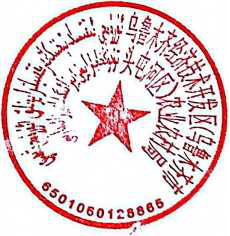 经开区（头屯河区）委农村工作领导小组                 暨乡村振兴领导小组办公室                 （区农业农村局代章）                  2022年1月26日